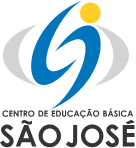 	                   FUNDAÇÃO EDUCACIONAL CLAUDINO FRANCIO
                                     CENTRO DE EDUCAÇÃO BÁSICA SÃO JOSÉCritérios de participação para aulas remotas e/ou tira-dúvidas Fundamental ICertifique-se das condições de vídeo e áudio de seu computador/Smartphone, bem como uso de fones de ouvido;Confira a qualidade (velocidade) de sua internet;O ambiente para as aulas remotas/tira-dúvidas deverá ser um lugar tranquilo com boa iluminação, sem interferências (som);Mantenha seu material escolar por perto para consultas;Os links disponibilizados através do WhatsApp deverão estar ao alcance imediato, para acesso às aulas remotas/tira-dúvidas. Além disso, não compartilhar com outras pessoas que não sejam de sua turma;Solicitar a permissão de entrada cinco (5) minutos antes do horário agendado de sua aula remota/tira-dúvidas. A tolerância de atrasos dos alunos será de cinco (5) minutos após o horário agendado;As aulas remotas/tira-dúvidas terão 10 minutos de intervalo entre elas, para que os participantes possam se preparar para a próxima aula;Após o acesso, aguarde a chamada do(a) professor(a), feche a câmera e desligue o microfone (para garantir a estabilidade do sinal da videoconferência). O chat é exclusivamente para comunicação com o(a) professor(a).A postura do aluno nas aulas remota/tira-dúvidas deverá ser adequada, respeitando o professor e colegas, sujeito a sanções disciplinares. O lanche deverá ser feito antes ou depois da aula; mantenha uma garrafa com água por perto;O aluno não pode se apresentar nas aulas remotas/tira-dúvidas sem camiseta;Sorriso/MT, 02 de Maio de 2020.Equipe Pedagógica